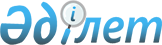 О судебной практике по делам частного обвиненияНормативное постановление Верховного Суда Республики Казахстан от 25 декабря 2006 года N 13.
      Сноска. В заголовок внесено изменение на казахском языке, текст на русском языке не изменяется нормативным постановлением Верховного Суда РК от 20.04.2018 № 8 (вводится в действие со дня первого официального опубликования).
      Сноска. По всему тексту внесено изменение на казахском языке, текст на русском языке не изменяется нормативным постановлением Верховного Суда РК от 20.04.2018 № 8 (вводится в действие со дня первого официального опубликования).
      В целях единообразного и правильного применения законодательства при производстве по уголовным делам частного обвинения, и в связи с возникающими в судебной практике вопросами, пленарное заседание Верховного Суда Республики Казахстан постановляет:
      Сноска. В преамбулу внесено изменение на казахском языке, текст на русском языке не изменяется нормативным постановлением Верховного Суда РК от 20.04.2018 № 8 (вводится в действие со дня первого официального опубликования).


      1. Судам при производстве по уголовным делам частного обвинения следует точно и неуклонно соблюдать требования закона, в целях обеспечения права каждого на судебную защиту их чести, достоинства, личной неприкосновенности и иных конституционных прав. 
      2. Поводом к возбуждению частного обвинения является жалоба потерпевшего: физического лица, достигшего 18-летнего возраста, юридического лица, законных представителей и представителей потерпевшего, указанных в статье 71, 76 Уголовно-процессуального кодекса Республики Казахстан (далее - УПК). 
      В соответствии с частью четвертой статьи 32 УПК производство по делам частного обвинения может быть возбуждено прокурором и при отсутствии жалобы потерпевшего, если деяние затрагивает интересы лица, находящегося в беспомощном или зависимом состоянии, либо не способного самостоятельно воспользоваться принадлежащими ему правами по другим причинам. 
      Судам следует иметь в виду, что при производстве по делам частного обвинения относительно лиц, обладающих привилегиями и иммунитетом от уголовного преследования, действуют особенности производства, предусмотренные главой 57 УПК. 
      Частное обвинение в отношении лиц, обладающих привилегиями и иммунитетом от уголовного преследования, возбуждаются только прокурором в порядке и на основаниях, предусмотренных законом.
      Сноска. Пункт 2 с изменениями, внесенными нормативным постановлением Верховного Суда РК от 20.04.2018 № 8 (вводится в действие со дня первого официального опубликования).


      2-1. При определении подсудности дел частного обвинения необходимо соблюдать положения статьи 314 УПК о том, что уголовное дело подлежит рассмотрению в суде по месту совершения уголовного правонарушения.
      При определении подсудности дел об уголовных проступках, предусмотренных статьей 131 УК, следует исходить из следующих положений. Состав оскорбления считается оконченным, когда оскорбление услышано (получено) лицом, в адрес которого оно высказано. В этой связи уголовные дела по факту оскорбления, выраженного путем направления адресату почтовой либо факсимильной связью или через социальные сети либо в устной форме по телефону, должны рассматриваться судом по месту нахождения лица, в отношении которого высказано оскорбление.
      Сноска. Нормативное постановление дополнено пунктом 2-1 в соответствии с нормативным постановлением Верховного Суда РК от 11.12.2020 № 6 (вводится в действие со дня первого официального опубликования).


      3. Суды не вправе отказывать в принятии жалобы к производству в связи с отсутствием в деяниях, описываемых в жалобе, события или состава уголовного правонарушения, в том числе по мотивам малозначительности содеянного, отсутствия доказательств, не приобщения к жалобе данных о прежней судимости, психическом состоянии обвиняемого и т.д. 
      Отказ в принятии жалобы потерпевшего к производству осуществляется в случаях, когда лицо, подавшее жалобу, не исполнило указание судьи по приведению жалобы в соответствующую процессуальную форму, жалоба подана не надлежащим лицом, и т.п. Отказ в принятии жалобы потерпевшего к производству оформляется мотивированным постановлением судьи.
      Сноска. Пункт 3 с изменением, внесенным нормативным постановлением Верховного Суда РК от 20.04.2018 № 8 (вводится в действие со дня первого официального опубликования).


      4. Процессуальным документом, которым возбуждается частное обвинение является жалоба потерпевшего о привлечении лица к уголовной ответственности, и она определяет пределы судебного разбирательства. При этом, суд не выносит постановление о возбуждении уголовного дела. Судья при приеме жалобы должен руководствоваться частью первой статьи 409 УПК и убедиться, содержатся ли в ней все необходимые данные для правильного ее разрешения, в частности: когда, кем и где совершено противоправное деяние, в чем конкретно оно выразилось и чем подтверждается просьба потерпевшего о привлечении лица, на которое подана жалоба, к уголовной ответственности. 
      Устная или анонимная жалоба потерпевшего к производству не принимается.
      Сноска. Пункт 4 с изменениями, внесенными нормативным постановлением Верховного Суда РК от 20.04.2018 № 8 (вводится в действие со дня первого официального опубликования).


      5. Потерпевший, обратившийся в суд с жалобой по делу частного обвинения, в которой он просит привлечь к уголовной ответственности виновное лицо, должен предупреждаться судьей об уголовной ответственности за заведомо ложный донос. Об этом делается отметка в жалобе или составляется отдельный протокол, подписываемый заявителем. 
      6. Заявления и сообщения об уголовном правонарушении при поступлении в органы досудебного расследования подлежат регистрации в Едином реестре досудебных расследований и по ним в течение трех дней должны быть проведены неотложные следственные действия.
      При установлении факта, что в сообщении ставится вопрос об ответственности за совершение уголовного правонарушения, преследование за которое осуществляется в частном порядке, и при этом отсутствует жалоба самого потерпевшего, производство по данному сообщению подлежит прекращению по основанию, предусмотренному пунктом 5) части первой статьи 35 УПК. В таких случаях в постановлении о прекращении уголовного дела должно быть обязательно указано о том, что дело прекращается не по факту деяния, а за отсутствием жалобы потерпевшего по частному обвинению, что не препятствует потерпевшему (частному обвинителю) подать жалобу в порядке, предусмотренном законом.
      Если жалоба по делу частного обвинения подана самим потерпевшим, то она вместе с материалами неотложных следственных действий в соответствии с частью пятой статьи 179 УПК направляется в районный и приравненный к нему суд в соответствии с территориальной подсудностью дела, о чем уведомляется заявитель.
      Если в обращении указывается о наличии, наряду с правонарушениями частного обвинения, других правонарушений, преследуемых в частно-публичном или публичном порядке, то орган досудебного производства должен принять решение по этим составам правонарушений.
      Сноска. Пункт 6 в редакции нормативного постановления Верховного Суда РК от 20.04.2018 № 8 (вводится в действие со дня первого официального опубликования).


      7. По жалобе, поступившей из органов уголовного преследования или непосредственно направленной заявителем в суд, судье надлежит вызвать потерпевшего и выяснить, поддерживает ли он свою просьбу о привлечении лица к уголовной ответственности, а также иные обстоятельства, необходимые для ее правильного разрешения. 
      В случаях не соответствия жалобы требованиям, указанным в части второй статьи 408 УПК судья в соответствии с частью первой статьи 409 УПК выносит постановление, в котором предлагает автору жалобы привести ее в соответствие с указанными требованиями и устанавливает для этого срок.
      Исчисление срока, указанного в части второй статьи 409 УПК, осуществляется со дня поступления жалобы, соответствующей требованиям части второй статьи 408 УПК. В случае направления судом лицу, подавшему жалобу, для приведения ее в соответствие с предусмотренными законом требованиями, срок, установленный в части второй статьи 409 УПК, следует исчислять со дня поступления данной жалобы в соответствующем виде.
      Судья в соответствии со статьей 409 УПК обязан направить жалобу по подследственности без принятия к своему производству, если из содержания жалобы явно усматривается наличие уголовного правонарушения, преследуемого в частно-публичном или публичном порядке.
      Сноска. Пункт 7 с изменениями, внесенными нормативным постановлением Верховного Суда РК от 20.04.2018 № 8 (вводится в действие со дня первого официального опубликования).


      8. Суд, принимая жалобу к своему производству, должен указывать в своем постановлении о признании лица, обратившегося с жалобой, потерпевшим. 
      Обратить внимание судов, на обязательность соблюдения при рассмотрении дел частного обвинения процессуальных норм, предоставляющих потерпевшему право поддерживать обвинение. Поддержание обвинения не сводится только к участию в судебных прениях, а осуществляется на протяжении всего судебного разбирательства путем заявления ходатайств, представления доказательств и т.п. 
      В случае объединения в одном производстве встречных обвинений, суд определяет очередность выступлений участников судебных прений. Потерпевший или его законный представитель сам формулирует и обосновывает свое обвинение, вправе изменить его в сторону, не ухудшающую положение подсудимого. 
      9. Одной из особенностей судопроизводства по делам частного обвинения является возможность примирения потерпевшего с лицом, на которое подана жалоба. Примирение сторон способствует предупреждению правонарушений и преступлений, поэтому судам следует принимать меры к достижению этой цели и при приеме жалобы, судья обязан разъяснить потерпевшему его право на примирение с лицом, которое он просит привлечь к ответственности. Кроме того, судья должен разъяснить заявителю, что в случае, если обвинение не подтвердится, на него будет возложена обязанность возмещения судебных издержек. 
      Если примирение состоялось, судья выносит постановление о прекращении дела на основании пункта 2 части первой статьи 412 УПК. В тех случаях, когда примирение достигнуто не было, судья назначает рассмотрение дела в судебном заседании по правилам статьи 322 УПК. 
      В подготовительной части судебного заседания суд обязан, в соответствии с требованиями части четвертой статьи 411 УПК, разъяснить потерпевшему его право на примирение с обвиняемым в том числе в порядке медиации, независимо от того, что до назначения дела к слушанию судьей принимались меры к примирению, но оно достигнуто не было. Примирение возможно на любой стадии до удаления суда в совещательную комнату для вынесения приговора. 
      Судам следует в каждом случае разъяснять потерпевшим, что в соответствии с частью девятой статьи 408 УПК, в случае отказа от обвинения и примирения с обвиняемым исключается возможность повторной подачи жалобы о привлечении этого же лица к уголовной ответственности за те же деяния. 
      Пострадавший, которому на день обращения в суд с жалобой не исполнилось 18 лет, или если он не способен отдавать отчет своим действиям и руководить ими в силу физических или психических недостатков, не вправе требовать прекращения дела за примирением сторон без согласия на то его законного представителя. 
      Действия судьи по примирению сторон во всех случаях должны найти отражение в постановлении о принятии жалобы к производству и назначении судебного заседания, либо в протоколе, если это происходило в судебном заседании.
      Сноска. Пункт 9 с изменениями, внесенными нормативными постановлениями Верховного Суда РК от 04.04.2013 № 2 (вводится в действие со дня официального опубликования); от 20.04.2018 № 8 (вводится в действие со дня первого официального опубликования).


      10. Судом может быть избрана мера пресечения в отношении лица, о котором рассматривается дело частного обвинения. При этом, судам следует учитывать, что мера пресечения в виде содержания под стражей, может быть применена при обвинении в совершении преступления небольшой тяжести, согласно части первой статьи 147 УПК, только в исключительных случаях и в строгом соответствии с требованиями закона.
      Сноска. Пункт 10 с изменениями, внесенными нормативным постановлением Верховного Суда РК от 20.04.2018 № 8 (вводится в действие со дня первого официального опубликования).


      11. При поступлении в суд, наряду с жалобой потерпевшего, встречной жалобы лица, на которое подана жалоба частным обвинителем или его представителем, судья на основании части восьмой статьи 408 УПК и части третьей статьи 411 УПК должен объединить обе жалобы в одно производство и рассмотреть их одновременно, если жалоба потерпевшего и встречная жалоба связаны с предметом уголовно- наказуемого деяния, по которой возбуждено производство. 
      Объединение жалоб в одно производство допускается до начала судебного следствия по постановлению судьи. 
      Поскольку при объединении встречной жалобы в одном производстве с жалобой потерпевшего оба лица выступают в одном и том же процессе не только в качестве потерпевших, но и подсудимых, суду следует обеспечивать соблюдение всех процессуальных прав, предоставленных законом каждому из них, как потерпевшему, так и подсудимому.
      Сноска. Пункт 11 с изменениями, внесенными нормативным постановлением Верховного Суда РК от 20.04.2018 № 8 (вводится в действие со дня первого официального опубликования).


      12. Если встречная жалоба поступила в ходе судебного разбирательства, то при положительном решении вопроса о его совместном рассмотрении суд должен принять встречную жалобу в свое производство. Для обеспечения права на защиту лица, в отношении которого поступила встречная жалоба, по его ходатайству, судебное разбирательство, в соответствии с требованиями части третьей статьи 411 УПК, может быть отложено на срок не более трех суток. При этом суд должен вручить копию встречной жалобы, а также провести другие процессуальные действия, если они необходимы.
      Сноска. Пункт 12 с изменениями, внесенными нормативными постановлениями Верховного Суда РК от 04.04.2013 № 2 (вводится в действие со дня официального опубликования); от 20.04.2018 № 8 (вводится в действие со дня первого официального опубликования).


      13. При назначении судебного заседания по делам частного обвинения судам необходимо строго соблюдать требования части четвертой статьи 409 УПК. Главное судебное разбирательство должно быть начато не ранее истечения трех суток с момента извещения сторон о времени и месте рассмотрения дела, а также с момента получения подсудимым копии постановления судьи о принятии жалобы к производству. 
      В случаях, предусмотренных статьей 67 УПК, а также, если при рассмотрении дела в суде участвует государственный обвинитель, суд должен принять меры к назначению защитника, если подсудимый или его представитель не пригласили защитника самостоятельно. При участии в суде представителя частного обвинителя, гражданского истца и государственного обвинителя, согласно пунктам 8), 9) части первой статьи 67 УПК, в целях реализации принципа состязательности участие защитника подсудимого обязательно.
      Сноска. Пункт 13 с изменениями, внесенными нормативным постановлением Верховного Суда РК от 20.04.2018 № 8 (вводится в действие со дня первого официального опубликования).


      14. В соответствии с частью шестой статьи 411 УПК при неявке частного обвинителя или его представителя в судебное заседание без уважительных причин, если обвинитель лично не участвовал при рассмотрении дела, дело частного обвинения подлежит прекращению по основанию, предусмотренному пунктом 2) части первой статьи 35 УПК, то есть в связи с отсутствием в деянии состава уголовного правонарушения. 
      В связи с этим, суду необходимо в каждом случае выяснять причины неявки в судебное заседание частного обвинителя или его представителя, имея в виду, что к уважительным причинам относятся обстоятельства, указанные в части второй статьи 157 УПК. Прекращение производства возможно лишь при наличии данных, с достоверностью свидетельствующих о неуважительности этих причин.
      Сноска. Пункт 14 с изменениями, внесенными нормативным постановлением Верховного Суда РК от 20.04.2018 № 8 (вводится в действие со дня первого официального опубликования).


      15. В соответствии с пунктом 2) части второй статьи 335 УПК допускается рассмотрение дел частного обвинения в отсутствие подсудимого, который находится вне пределов Республики Казахстан и уклоняется от явки в суд.
      По ходатайству подсудимого, дело частного обвинения, в соответствии с пунктом 1) части второй статьи 335 УПК и части шестой статьи 411 УПК, может быть рассмотрено по существу в его отсутствие.
      В случае участия вместо подсудимого его представителя, последнее слово в связи с отсутствием подсудимого не предоставляется.
      Сноска. Пункт 15 с изменениями, внесенными нормативным постановлением Верховного Суда РК от 20.04.2018 № 8 (вводится в действие со дня первого официального опубликования).


      16. В случае смерти потерпевшего, до момента подачи им жалобы в суд по делам частного обвинения, дело не может возбуждаться на основании заявления его родственников, в связи с тем, что за ними не предусмотрена правопреемственность уголовного преследования. 
      В случае смерти подсудимого после возбуждения частного обвинения, но до момента его рассмотрения судом, дело подлежит прекращению, за исключением случаев, когда близкие родственники подсудимого настаивают на рассмотрении дела в целях его реабилитации.
      Сноска. Пункт 16 с изменением, внесенным нормативным постановлением Верховного Суда РК от 20.04.2018 № 8 (вводится в действие со дня первого официального опубликования).


      17. Если при рассмотрении дела, возбужденного по жалобе частного обвинителя или его представителя, будет установлено, что деяние подсудимого подлежит преследованию в частно-публичном или публичном порядке, суд в соответствии пунктом 3) части первой статьи 412 УПК направляет дело соответствующему прокурору для решения вопроса о проведении по делу досудебного расследования. При этом суд вправе избрать в отношении обвиняемого меру пресечения. 
      Если в ходе рассмотрения дела публичного обвинения, оно в результате изменения квалификации приобретает характер частного обвинения, а жалоба потерпевшего отсутствует, то производство по нему прекращается на основании пункта 5 части первой статьи 35 УПК. В этой же ситуации, но при наличии жалобы потерпевшего или его просьбы о привлечении виновного к уголовной ответственности, высказанной в судебном заседании, дело рассматривается далее судом по правилам главы 47 УПК. В данном случае государственный обвинитель освобождается от участия в процессе, а обвинение далее поддерживает потерпевший или его представитель.
      Сноска. Пункт 17 с изменениями, внесенными нормативным постановлением Верховного Суда РК от 20.04.2018 № 8 (вводится в действие со дня первого официального опубликования).


      18. При рассмотрении дел частного обвинения суды должны, как и по другим делам, строго выполнять требования статьи 24 УПК о всестороннем, полном и объективном исследовании всех обстоятельств дела, выявлять как уличающие, так и оправдывающие подсудимого, а также отягчающие и смягчающие его ответственность обстоятельства. 
      По каждому делу должна быть установлена направленность умысла обвиняемого, подсудимого, выяснены мотивы и цели совершенного им уголовного правонарушения, поскольку от этого зависит правильность юридической оценки его действий и отграничение дел частного обвинения от других уголовных правонарушений.
      При подаче частным обвинителем заявления об изменении выдвинутого им обвинения оно может быть принято судом при условии, если новое обвинение подлежит рассмотрению в порядке частного обвинения, не ухудшает положения подсудимого и не нарушает его право на защиту. 
      Частный обвинитель вправе отказаться от обвинения (часть пятая статьи 411 УПК) без приведения мотивов отказа. В судебном заседании отказ от обвинения допускается в письменной либо устной форме с занесением в протокол главного судебного разбирательства. 
      Если суд, рассмотрев дело в главном судебном разбирательстве, после проведения прений и заслушивания последнего слова в совещательной комнате пришел к выводу об отсутствии в деянии состава уголовного правонарушения, он выносит оправдательный приговор, а не постановление о прекращении дела.
      Сноска. Пункт 18 с изменениями, внесенными нормативным постановлением Верховного Суда РК от 20.04.2018 № 8 (вводится в действие со дня первого официального опубликования).


      19. При наличии данных о злоупотреблении подсудимым спиртными напитками или наркотическими средствами необходимо проверять, не страдает ли он хроническими формами заболевания (алкоголизмом, наркоманией, токсикоманией и другими), и при наличии к тому оснований, обсуждать вопрос о применении к нему принудительных мер медицинского характера. 
      20. При рассмотрении дел частного обвинения вопросы предъявления, рассмотрения гражданских исков регулируются главой 20 УПК. 
      Судам следует принимать во внимание, что в соответствии с нормативным постановлением Верховного Суда Республики Казахстан от 20 июня 2005 года N 1 "О рассмотрении гражданского иска в уголовном процессе" бремя доказывания по гражданскому иску по делам частного обвинения, в соответствии со статьей 410 УПК, возлагается на гражданских истцов (частных обвинителей), которые должны представить суду соответствующие доказательства, необходимые для защиты их прав, в связи с причинением имущественного ущерба или морального вреда, а при невозможности - сообщить судье, где они находятся, и ходатайствовать об их получении. Функция суда заключается в оказании содействия частному обвинителю в собирании доказательств по гражданскому иску, если он об этом ходатайствует. 
      Не допускается отказ от принятия гражданского иска под предлогом целесообразности его рассмотрения в гражданском процессе.
      Сноска. Пункт 20 с изменением, внесенным нормативным постановлением Верховного Суда РК от 20.04.2018 № 8 (вводится в действие со дня первого официального опубликования).


      21. Суды по делам частного обвинения должны выявлять причины и условия совершения уголовных правонарушений, в необходимых случаях реагировать на выявленные недостатки частными постановлениями, обеспечивая контроль их исполнения.
      Сноска. Пункт 21 с изменением, внесенным нормативным постановлением Верховного Суда РК от 20.04.2018 № 8 (вводится в действие со дня первого официального опубликования).


      22. Согласно статье 4 Конституции Республики Казахстан настоящее нормативное постановление включается в состав действующего права, а также является общеобязательным и вводится в действие со дня официального опубликования. 
					© 2012. РГП на ПХВ «Институт законодательства и правовой информации Республики Казахстан» Министерства юстиции Республики Казахстан
				
      Председатель Верховного СудаРеспублики КазахстанСудья Верховного СудаРеспублики Казахстан,исполняющий обязанностисекретаря пленарного заседания
